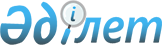 О подписании Протокола о внесении изменения в Договор между Республикой Казахстан и Литовской Республикой о правовой помощи и правовых отношениях по гражданским, семейным и уголовным делам от 9 августа 1994 годаУказ Президента Республики Казахстан от 25 ноября 2020 года № 457
      В соответствии с подпунктом 1) статьи 8 Закона Республики Казахстан от 30 мая 2005 года "О международных договорах Республики Казахстан" ПОСТАНОВЛЯЮ:
      1. Одобрить прилагаемый проект Протокола о внесении изменения в Договор между Республикой Казахстан и Литовской Республикой о правовой помощи и правовых отношениях по гражданским, семейным и уголовным делам от 9 августа 1994 года.
      2. Уполномочить Министра юстиции Республики Казахстан Бекетаева Марата Бакытжановича подписать от имени Республики Казахстан Протокол о внесении изменения в Договор между Республикой Казахстан и Литовской Республикой о правовой помощи и правовых отношениях по гражданским, семейным и уголовным делам от 9 августа 1994 года, разрешив вносить изменения и дополнения, не имеющие принципиального характера.
      3. Настоящий Указ вводится в действие со дня его подписания. ПРОТОКОЛ   
о внесении изменения в Договор между Республикой Казахстан и Литовской Республикой о правовой помощи и правовых отношениях по гражданским, семейным и уголовным делам от 9 августа 1994 года    
      Республика Казахстан и Литовская Республика (в дальнейшем именуемые как "Договаривающиеся Стороны") 
      в соответствии со статьей 79 Договора между Республикой Казахстан и Литовской Республикой о правовой помощи и правовых отношениях по гражданским, семейным и уголовным делам от 9 августа 1994 года с учетом Протокола к Договору между Республикой Казахстан и Литовской Республикой о правовой помощи и правовых отношениях по гражданским, семейным и уголовным делам от 7 марта 1997 года (далее - Договор) 
      согласились внести в Договор следующее изменение: Статья 1
      Статью 4 Договора изложить в следующей редакции: "Статья 4 
Порядок сношений 
      При оказании правовой помощи учреждения Договаривающихся Сторон сносятся друг с другом через центральные органы. Договаривающиеся Стороны незамедлительно уведомляют друг друга по дипломатическим каналам о назначенных центральных органах, их функциях и контактных данных.". Статья 2
      Настоящий Протокол является неотъемлемой частью Договора и вступает в силу с даты получения по дипломатическим каналам последнего письменного уведомления о выполнении Договаривающимися Сторонами необходимых внутригосударственных процедур.
      Настоящий Протокол прекращает свое действие одновременно с прекращением действия Договора.
      Совершено в __________ "______" ________________202_ года в двух экземплярах, каждый на казахском и литовском языках, причем оба текста имеют одинаковую силу.
      Каждой Договаривающейся Стороне вместе с экземпляром настоящего Протокола остается официальный перевод текста на русском языке. В случаях возникновения разногласий по содержанию текста настоящего Протокола Договаривающиеся Стороны будут руководствоваться текстом на русском языке.
					© 2012. РГП на ПХВ «Институт законодательства и правовой информации Республики Казахстан» Министерства юстиции Республики Казахстан
				
      Президент     
Республики Казахстан

К. Токаев   
ОДОБРЕН  
Указом Президента Республики  
Казахстан от 25 ноября 2020 
года № 457    Проект    
За Республику Казахстан
За Литовскую Республику